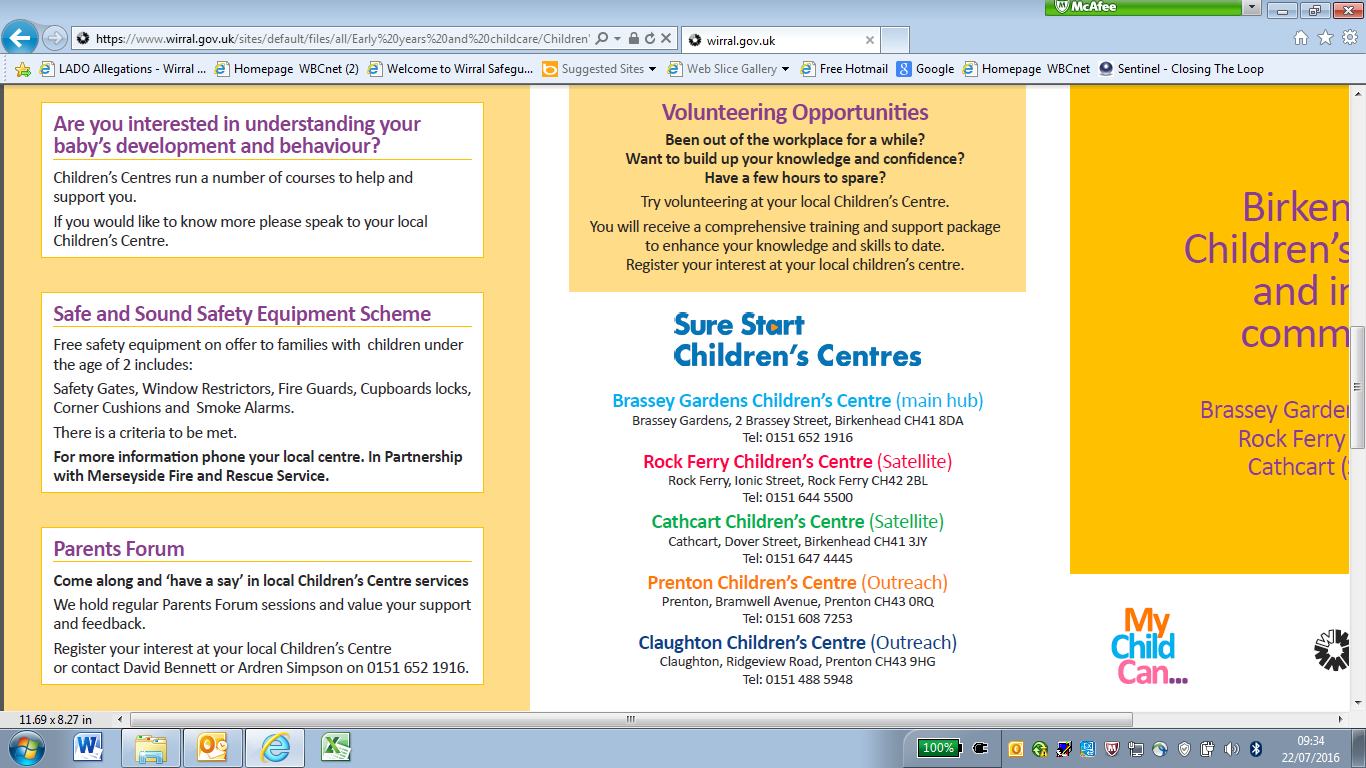 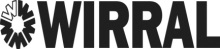 A GRADUATED APPROACH FOR CHLDREN WITH SPECIAL EDUCATIONAL NEEDS AND DISABILITIES.Name of Child……..…………………………………DoB…………………….Please tick when attached.Graduated Approach Record SheetOne Page ProfileSummary of Learning and Development Tracking (EYFS/Early Support Developmental Journal/Venturing into Play)Early Years Support PlanProvision Map (How do you support my learning?)Individual Health Care Plan (if applicable)Minutes of review meetingsReports from other professionals, e.g.Portage End of Involvement ReportEarly Years SEND Team Record of InvolvementTwo Year Integrated ReviewAges and Stages QuestionnaireSpeech and Language TherapyPhysiotherapyOccupational TherapyCommunity PaediatricianAutism and Social Communication TeamOther Health ProfessionalsTeam Around the Family/EHAT/Child in Need etc. minutes (if applicable)